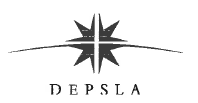 2018 MeetingsTERM 1TERM 1Friday Week 3              Feb 16 (pm)ST Ignatius CollegeWed Week 8                March 21Combined APCSS/DEPSLA mtg (SAC)TERM 2TERM 2Tuesday Week 4          May 22 (am) Gleeson CollegeTERM 3TERM 3Monday Week 3        August 6 (am)Thomas More CollegeTERM 4TERM 4Friday Week 6             Nov. 23 (pm)St Dominic’s Priory College